 „Die Rolle der Jugendsozialarbeit in der rechtskreisübergreifenden Zusammenarbeit – Chancen und Herausforderungen“Dokumentation - Datum:			24. Oktober 2018Ort:	Begegnungszentrum Ribnitz-Damgarten
18311 Ribnitz-Damgarten
Georg-Adolf-Demmler-Straße 6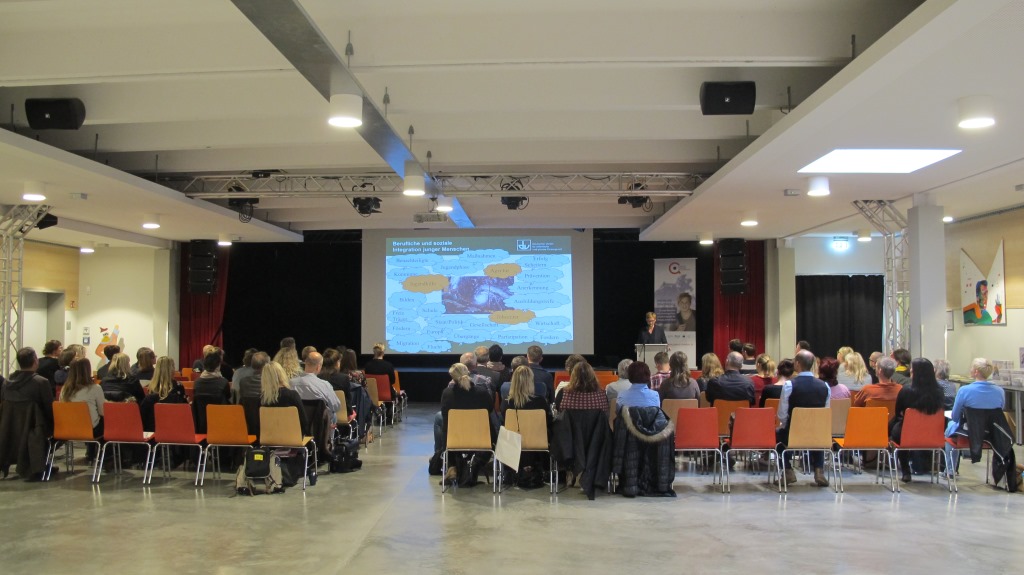 Veranstalter: 			Landkreis Vorpommern-Rügen				JUGEND STÄRKEN im Quartier Kommunale KoordinierungsstelleKreisdiakonisches Werk Stralsund e.V.LebensRäume e.V.JAM GmbHDie Veranstaltung wurde in Kooperation mit dem Arbeitsbündnis Jugend und Beruf des Landkreises Vorpommern-Rügen durchgeführt.Von 76 angemeldeten Personen waren 65 anwesend.Programminhalte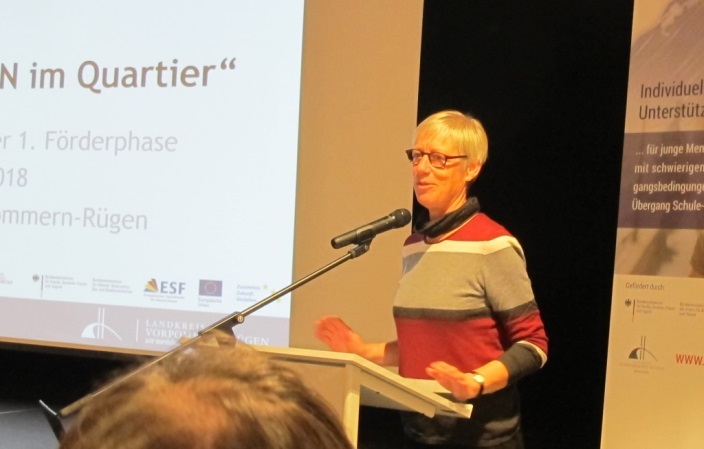 9.30 Uhr			Begrüßung und Grußworte Dörte Heinrich, Fachdienstleiterin FD 22 Jugend, Landkreis Vorpommern-Rügen9.45 Uhr			„JUGEND Stärken im Quartier im Landkreis (JUSTiQ)“					- Allgemeine Informationen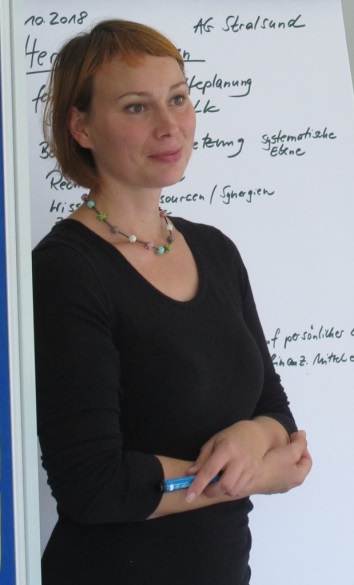 					- Zahlen / Fakten					- ErgebnisseKathrin Radde, Kommunale Koordinierungsstelle JUSTiQ, Landkreis Vorpommern-Rügen, Fachdienst Jugend	10.15 Uhr			„Künftige Herausforderungen am Übergang Schule-Beruf“ Frank Tillmann, Deutsches Jugendinstitut Außenstelle Halle 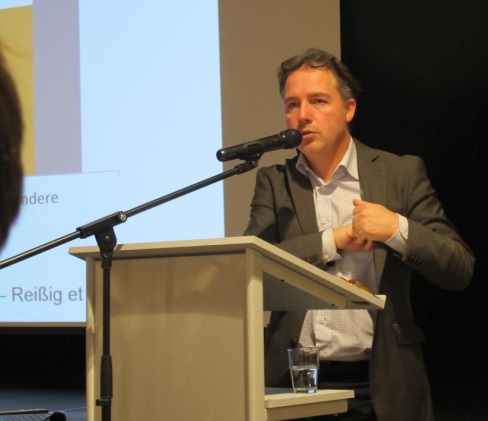 11.00 Uhr			Pause11.15 Uhr	„Systematische Kooperation für junge Menschen: Chancen und Herausforderungen für die Jugendsozialarbeit“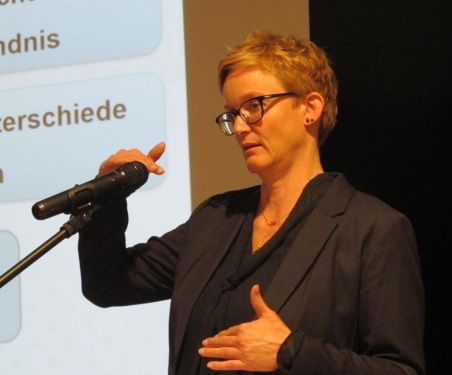 	Larissa Meinunger, Deutscher Verein für öffentliche und private Fürsorge e.V.12.00 Uhr			Mittag13.00 Uhr – 15.00 Uhr	Arbeit in Kleingruppen Region Festland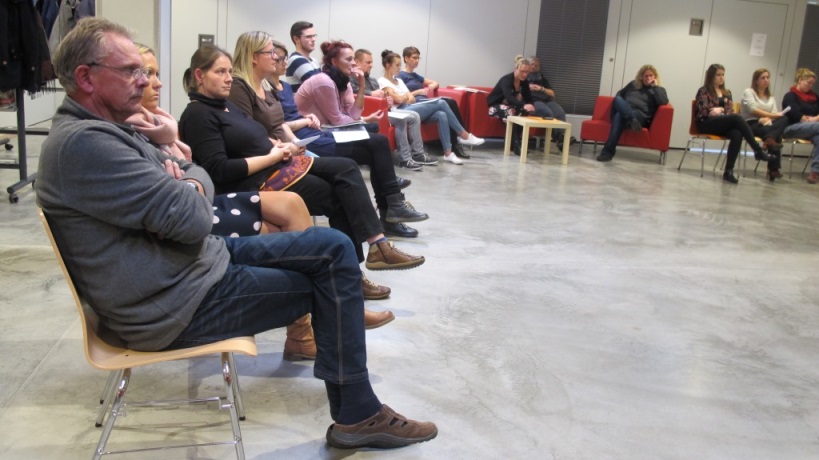 Moderation: Frauke Schüler und Hartmut Gutsche, Regionalzentrum für demokratische Kultur Vorpommern-Rügen2. Region StralsundModeration: Inga Fuhrmann, JAM GmbH und Kathrin Radde, JUGEND STÄRKEN im Quartier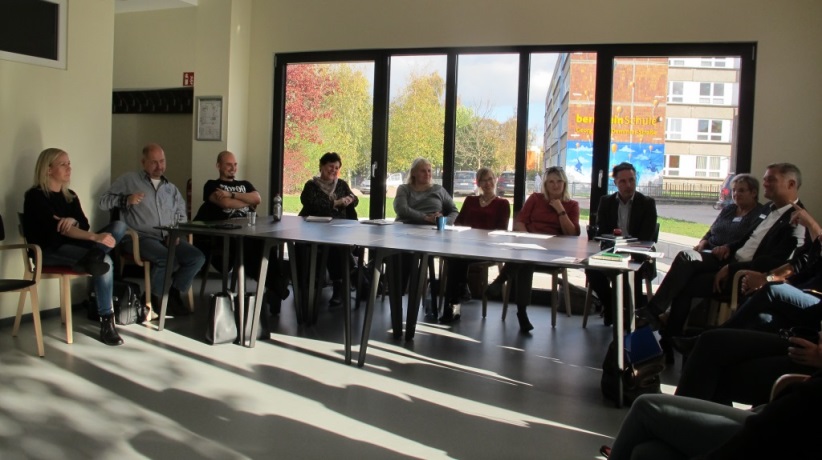 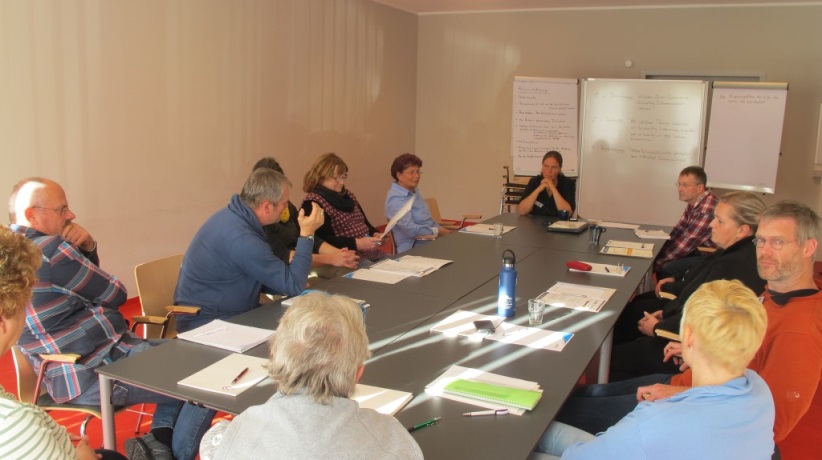 3. Region Insel RügenModeration: Juliane Hecht-PautzkeDie zusammengefassten Ergebnisse aller Arbeitsgruppen. Ergänzend dazu (in einer anderen Darstellung) die Fotodokumentation der Ergebnisse für die Region Festland. 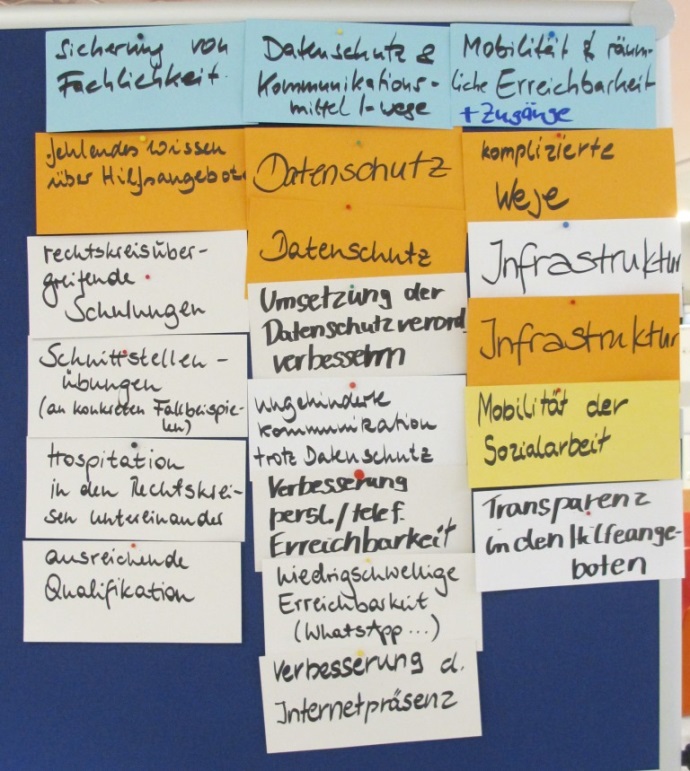 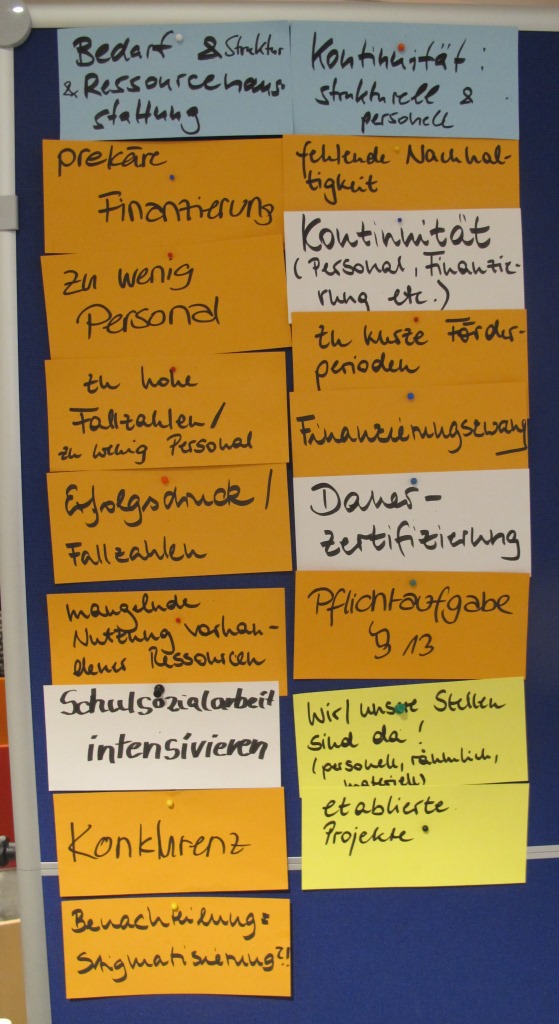 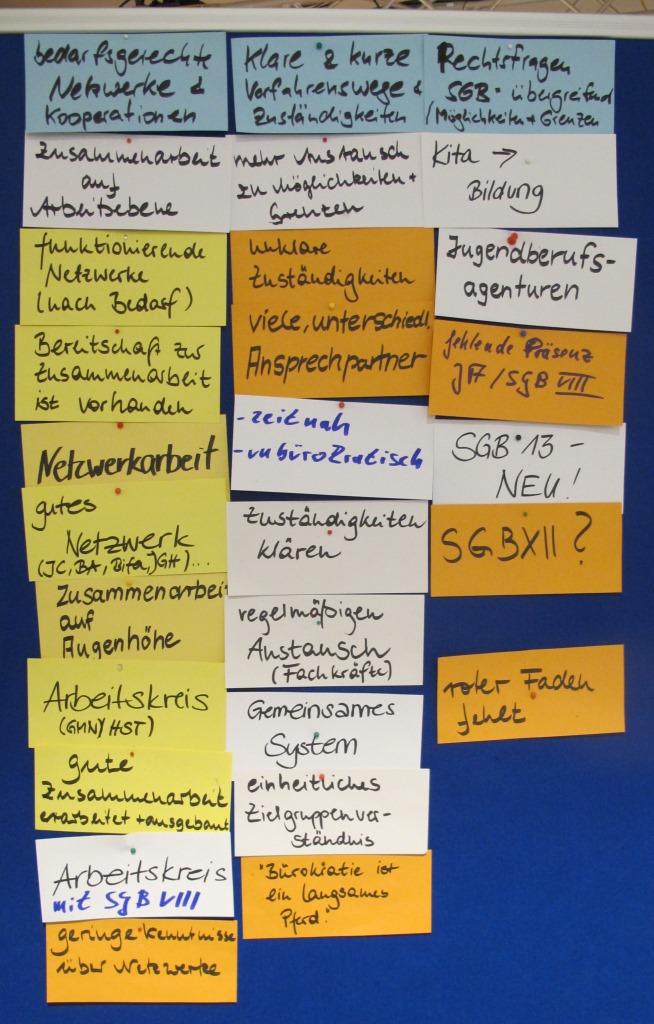 Abbildung: Besetzung der regionalen Arbeitsgruppen15.00 Uhr			Kaffeepause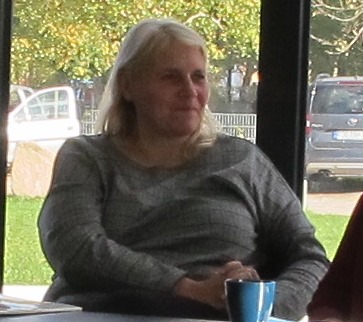 15.15 Uhr	Stärken und künftige Herausforderungen für die Regionen - Übergabe der Arbeitsgruppenergebnisse an das Arbeitsbündnis Jugend und Beruf, 	Tina Brockstedt, Bereichsleiterin der Agentur für Arbeit Stralsund	Siehe oben Ergebnisse der Arbeitsgruppen15.45 Uhr	Ausblick JUGEND Stärken im QuartierKathrin Radde, Kommunale Koordinierungsstelle JUSTiQ, Landkreis Vorpommern-Rügen, Fachdienst Jugend16.00 Uhr	Verabschiedung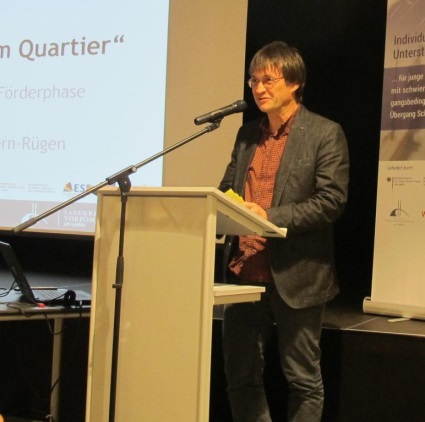 Tagungsmoderation:	Hartmut Gutsche, Regionalzentrum für demokratische Kultur Vorpommern-RügenAngebote der Jugendsozialarbeit im Landkreis Vorpommern-RügenAnsprechpartnerInnen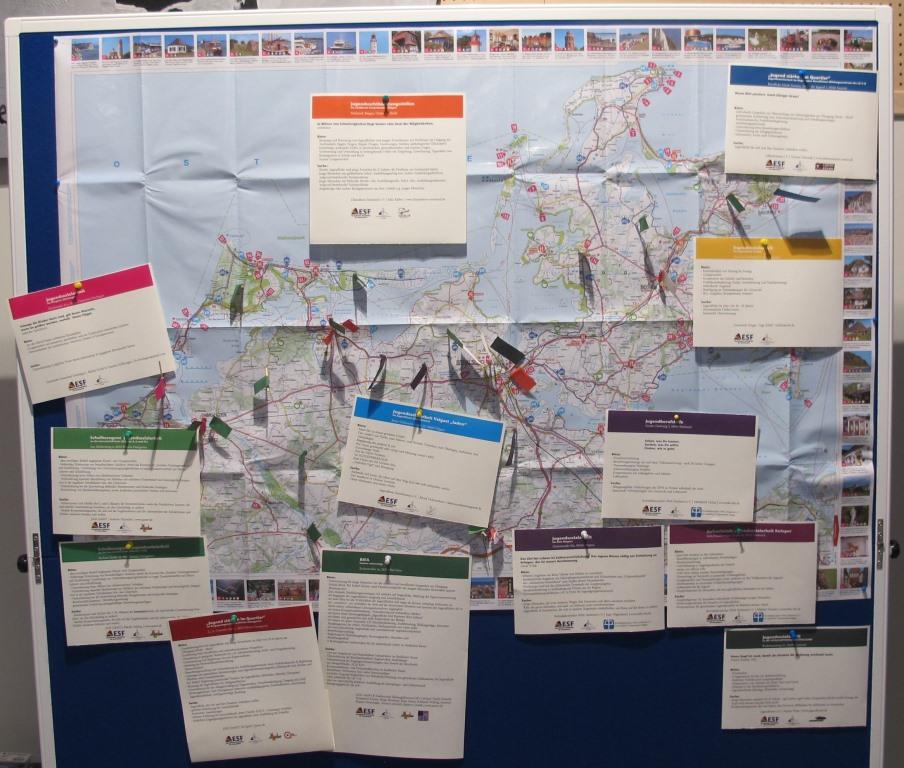 Kurzbeschreibungen einzelner Angebote der Jugendsozialarbeit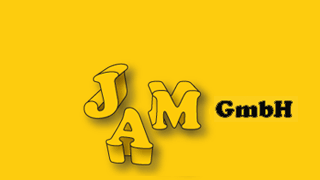 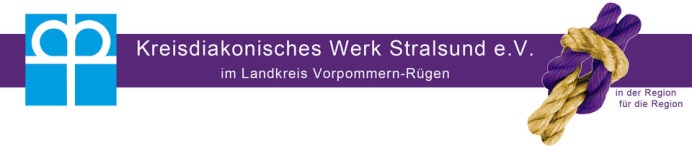 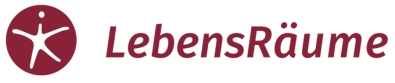 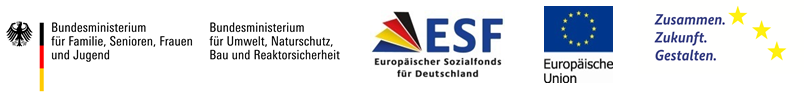 